King Saud UniversityCollege of Applied Studies &Community Services Program: Computer Science and EngineeringFirst Semester: 1445DEVELOPMENT OF INTERNET APPLICATIONS (1) CT 1452Instructor: Maram AldakheelEmail: amaram@ksu.edu.saCourse goal:You will learn the fundamentals of the Internet and WWW including HTML, URL and HTTP. Also, other relevant concepts and technologies such as CSS, and JavaScript. Textbook:Internet & World Wide Web How to Program (5th edition)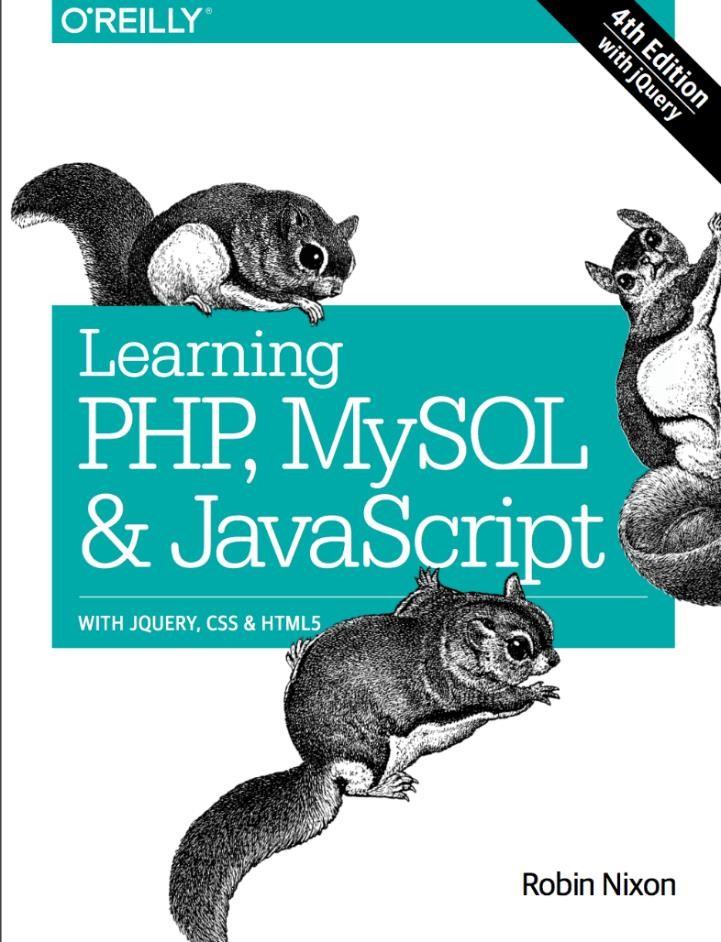 Reference:Slides, lecture notes and the textbookAssessment Plan for the Course:Mid	25%Class Quizzes 20%Lab Evaluations 10%Assignments ) project ) 5%Final	40%Notes:Late assignment submission will be not accepted.Students are encouraged to discuss assignments but not copy.If you miss an assignment, or lab evaluation, you will get on a zero.Missed exams can be made up in cases of extreme circumstances and it covers all chapters.Attendance is very important if you absent more than 25% you will be forbidden to enter the final exam.